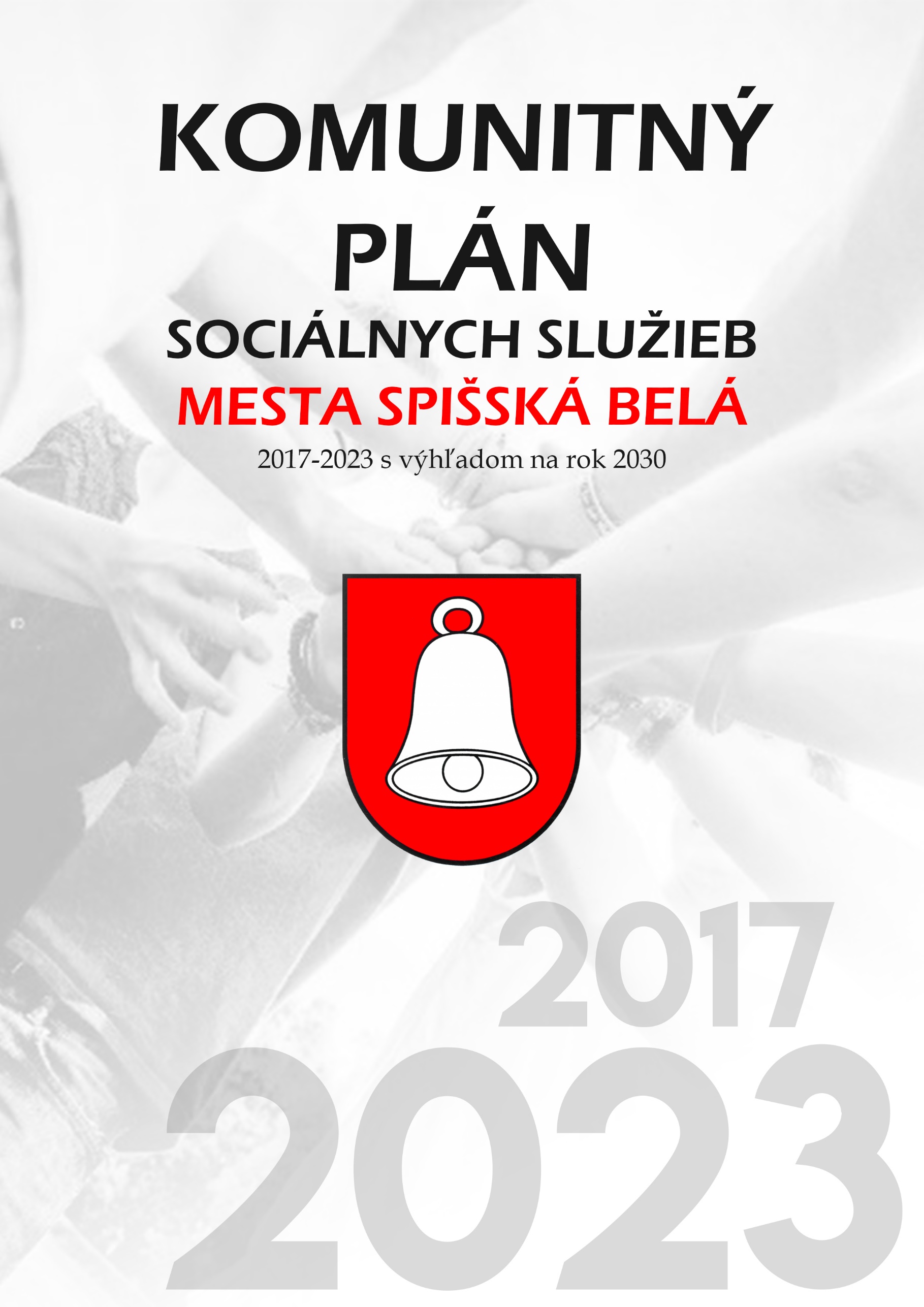                  VYHODNOTENIE KPSS                   ROK 2018VYHODNOTENIE CIEĽOV KOMUNITNÉHO PLÁNU SOCIÁLNYCH SLUŽIEB MESTA SPIŠSKÁ BELÁ K 31.12.2018Názov materiálu:   	Vyhodnotenie cieľov Komunitného plánu sociálnych služieb k 31.12.2018 Predkladá:            	Ing. Anna Mlaková, oddelenie sociálnych vecí, Mesto Spišská BeláSpracovateľ:  		Ing. Anna Mlaková, oddelenie sociálnych vecí, Mesto Spišská Belá Prerokované:  		Riadiaci výbor Komunitného plánu sociálnych služieb Mesta Spišská Belá Dôvodová správaKomunitný plán sociálnych služieb mesta Spišská Belá na roky 2017-2023 s výhľadom na rok 2030 (ďalej len „KPSS“) bol schválený uznesením MsZ č. 241/2017 zo dňa 13.12.2017. Vyhodnocovanie plnenia cieľov stanovených KPSS sa realizuje k 31.12. kalendárneho roka. Mesto Spišská Belá jedenkrát do roka predkladá MsZ vyhodnotenie jednotlivých cieľov, aktivít a opatrení z dôvodu možnosti plánovania rozpočtu v tejto oblasti na nasledujúci kalendárny rok. Základným cieľom rozvoja služieb v meste Spišská Belá je zabezpečenie kvalitných sociálnych služieb, v ktorých sa presadzuje ľudskoprávny rozmer a orientácia na potreby a preferencie ich prijímateľov, s dôrazom na ich dostupnosť a prístupnosť, ako aj dlhodobú finančnú udržateľnosť a efektívnosť.Správa o plnení cieľov KPSS za rok 2018 bude po schválení zverejnená na oficiálnej webovej stránke mesta.Obsah: Vyhodnotenie - Cieľ 1. ROZVOJ SOCIÁLNYCH SLUŽIEB SO ZAMERANÍM NA RIEŠENIE NEPRIAZNIVEJ SOCIÁLNEJ SITUÁCIE Z DÔVODU DOVŔŠENIA DÔCHODKOVÉHO VEKU (SENIORI) ........................................................................... 4Vyhodnotenie - Cieľ 2. ROZVOJ SOCIÁLNYCH SLUŽIEB SO ZAMERANÍM NA RIEŠENIE NEPRIAZNIVEJ SOCIÁLNEJ SITUÁCIE Z DÔVODU ŤAŽKÉHO ZDRAVOTNÉHO POSTIHNUTIA A NEPRIAZNIVÉHO ZDRAVOTNÉHO STAVU .................................................................................................................................. 6Vyhodnotenie - Cieľ 3.ROZVOJ SOCIÁLNYCH SLUŽIEB SO ZAMERANÍM NA RODINY S DEŤMI ..................... 7Vyhodnotenie - Cieľ 4. ROZVOJ SOCIÁLNYCH SLUŽIEB SO ZAMERANÍM NA ZABEZPEČENIE ZÁKLADNÝCH ŽIVOTNÝCH PODMIENOK PRE OSOBY V ŤAŽKÝCH ŽIVOTNÝCH SITUÁCIÁCH ............................................... 9Vyhodnotenie - Cieľ 5. INFORMOVANOSŤ ................................................................................................... 11Vyhodnotenie - Cieľ 6.  ĽUDSKÉ ZDROJE ......................................................................................................11 Cieľ 1. ROZVOJ SOCIÁLNYCH SLUŽIEB SO ZAMERANÍM NA RIEŠENIE NEPRIAZNIVEJ SOCIÁLNEJ SITUÁCIE Z DÔVODU DOVŔŠENIA DÔCHODKOVÉHO VEKU (SENIORI)Cieľ 2. ROZVOJ SOCIÁLNYCH SLUŽIEB SO ZAMERANÍM NA RIEŠENIE NEPRIAZNIVEJ SOCIÁLNEJ SITUÁCIE Z DÔVODU ŤAŽKÉHO ZDRAVOTNÉHO POSTIHNUTIA A NEPRIAZNIVÉHO ZDRAVOTNÉHO STAVUCieľ 3.ROZVOJ SOCIÁLNYCH SLUŽIEB SO ZAMERANÍM NA RODINY S DEŤMICieľ 4. ROZVOJ SOCIÁLNYCH SLUŽIEB SO ZAMERANÍM NA ZABEZPEČENIE ZÁKLADNÝCH ŽIVOTNÝCH PODMIENOK PRE OSOBY V ŤAŽKÝCH ŽIVOTNÝCH SITUÁCIÁCHCieľ 5. INFORMOVANOSŤCieľ 6.  ĽUDSKÉ ZDROJE     Komunitný plán sociálnych služieb mesta Spišská Belá na roky 2017-2023 s výhľadom na rok 2030 naplnil väčšinu stanovených cieľov. Plnenie stanovených cieľov je realizované v súlade so schváleným rozpočtom mesta Spišská Belá na príslušný kalendárny rok, prípadne závisí od možnosti mimorozpočtového financovania a schvaľovania žiadostí o finančný príspevok z fondov EÚ.              Jozef Kuna                                                                                                                   primátor mesta Spišská BeláPrioritaOpatrenieZabezpečiť dostupnosť sociálnych služieb a skvalitnenie existujúcich sociálnych služieb Opatrovateľská služba1. Zvýšiť informovanosť o sociálnych službách ako aj o zmenách v legislatíve ovplyvňujúce poskytovanie SS 2. Udržať cenovú dostupnosť sociálnych služieb3. Rozšíriť kapacitu terénnych, ambulantných a pobytových sociálnych služieb4. Podpora absentujúcich sociálnych služieb – zriadenie Centra sociálnych služieb5. Podpora prepojenia systému sociálnych služieb a zdravotnej starostlivosti v súlade s platnou legislatívou6. Uspokojovať narastajúci dopyt po terénnych, ambulantných sociálnych službách7. Poskytovať domácu opatrovateľskú službu podľa konkrétnych potrieb prijímateľov8. Vytváranie podmienok na zotrvanie prijímateľa SS do prirodzeného rodinného prostredia alebo komunity – individuálna práca v rámci rozvojového plánu, rešpektujúc potreby, schopnosti a túžby prijímateľa9. Vyhľadávacia činnosť, sociálne poradenstvo, masmediálna komunikácia1. Zvýšiť informovanosť o sociálnych službách ako aj o zmenách v legislatíve ovplyvňujúce poskytovanie SS 2. Udržať cenovú dostupnosť sociálnych služieb3. Rozšíriť kapacitu terénnych, ambulantných a pobytových sociálnych služieb4. Podpora absentujúcich sociálnych služieb – zriadenie Centra sociálnych služieb5. Podpora prepojenia systému sociálnych služieb a zdravotnej starostlivosti v súlade s platnou legislatívou6. Uspokojovať narastajúci dopyt po terénnych, ambulantných sociálnych službách7. Poskytovať domácu opatrovateľskú službu podľa konkrétnych potrieb prijímateľov8. Vytváranie podmienok na zotrvanie prijímateľa SS do prirodzeného rodinného prostredia alebo komunity – individuálna práca v rámci rozvojového plánu, rešpektujúc potreby, schopnosti a túžby prijímateľa9. Vyhľadávacia činnosť, sociálne poradenstvo, masmediálna komunikáciaPlnenie:Mesto Spišská Belá pravidelne informuje občanov mesta ako aj prijímateľov sociálnych služieb o novelách zákona o sociálnych službách a poskytuje sociálne poradenstvo v oblasti poskytovania sociálnej starostlivosti v meste.Mesto Spišská Belá v júni 2018 podalo žiadosť o poskytnutie finančného príspevku z fondov EÚ na zriadenia Centra sociálnych služieb, aby zabezpečilo narastajúci dopyt po starostlivosti a sociálnych službách. Žiadosť je v štádiu schvaľovania. V sledovanom období bola plne využitá kapacita prijímateľov SS v ZOS. Mesto v sledovanom období nezvyšovalo príjemcom SS v zariadení úhradu za poskytnutú sociálnu službu.Mesto Spišská Belá v roku 2018 poskytlo podľa potrieb občanov individuálnu opatrovateľskú službu v domácom prostredí  10 fyzickým osobám v zmysle zákona o sociálnych službách. Poskytovanie opatrovateľskej služby umožňuje občanom  odkázaným a pomoc inej fyzickej osoby zotrvať vo svojom domácom prostredí a domove, poskytovaná je terénnou formou.   Mesto v sledovanom období nezvyšovalo príjemcom SS úhradu za poskytnutú sociálnu službu. Mesto Spišská Belá nemá zazmluvnených neverejných poskytovateľov sociálnych služieb, ale niektorí občania mesta sú na základe vlastného rozhodnutia  prijímateľmi SS u neverejných poskytovateľov: SČK, Senior plus n.o., Senior residence Vyšné Ružbachy... V roku 2018 Implementačná agentúra Ministerstva práce, sociálnych vecí a rodiny Slovenskej republiky ako sprostredkovateľský orgán pre operačný program Ľudské zdroje na základe žiadosti mesta Spišská Belá schválila nenávratný finančný príspevok vo výške 148 200 EUR na realizáciu projektu pod názvom „Podpora opatrovateľskej služby v meste Spišská Belá“. Cez tento projekt mesto má možnosť prefinancovať 100% mzdové náklady na 10 opatrovateliek (opatrovateľov) na plný pracovný úväzok počas doby 26 mesiacov. V rámci projektu sa podporí 7 už existujúcich pracovných miest a vzniknú 3 nové pracovné miesta pre kvalifikovaných pracovníkov. Takýmto spôsobom mesto ušetrí vlastné zdroje, ktoré by malo počas 26 mesiacov vynaložiť na opatrovateľskú službu. O posúdenie odkázanosti na sociálnu službu v sledovanom období požiadalo 28 klientov. Opatrovateľská služba je zabezpečovaná pracovníkmi, ktorí spĺňajú kvalifikačné predpoklady stanovené zákonom č. 448/2008 Z. z. o sociálnych službách. V sledovanom období vykonávalo túto službu osem opatrovateliek na plný úväzok a dve na skrátený úväzok.Mesto realizuje vyhľadávaciu činnosť a občanom poskytuje  poradenstvo  a pomoc pri riešení možností poskytnutia vhodnej formy a druhu poskytovania sociálnej služby. Mesto občanov o možnostiach a formách starostlivosti o poskytovaných sociálnych službách informuje prostredníctvom webovej stránky, mestskou tlačou, ale aj osobne.   Mesto Spišská Belá pravidelne informuje občanov mesta ako aj prijímateľov sociálnych služieb o novelách zákona o sociálnych službách a poskytuje sociálne poradenstvo v oblasti poskytovania sociálnej starostlivosti v meste.Mesto Spišská Belá v júni 2018 podalo žiadosť o poskytnutie finančného príspevku z fondov EÚ na zriadenia Centra sociálnych služieb, aby zabezpečilo narastajúci dopyt po starostlivosti a sociálnych službách. Žiadosť je v štádiu schvaľovania. V sledovanom období bola plne využitá kapacita prijímateľov SS v ZOS. Mesto v sledovanom období nezvyšovalo príjemcom SS v zariadení úhradu za poskytnutú sociálnu službu.Mesto Spišská Belá v roku 2018 poskytlo podľa potrieb občanov individuálnu opatrovateľskú službu v domácom prostredí  10 fyzickým osobám v zmysle zákona o sociálnych službách. Poskytovanie opatrovateľskej služby umožňuje občanom  odkázaným a pomoc inej fyzickej osoby zotrvať vo svojom domácom prostredí a domove, poskytovaná je terénnou formou.   Mesto v sledovanom období nezvyšovalo príjemcom SS úhradu za poskytnutú sociálnu službu. Mesto Spišská Belá nemá zazmluvnených neverejných poskytovateľov sociálnych služieb, ale niektorí občania mesta sú na základe vlastného rozhodnutia  prijímateľmi SS u neverejných poskytovateľov: SČK, Senior plus n.o., Senior residence Vyšné Ružbachy... V roku 2018 Implementačná agentúra Ministerstva práce, sociálnych vecí a rodiny Slovenskej republiky ako sprostredkovateľský orgán pre operačný program Ľudské zdroje na základe žiadosti mesta Spišská Belá schválila nenávratný finančný príspevok vo výške 148 200 EUR na realizáciu projektu pod názvom „Podpora opatrovateľskej služby v meste Spišská Belá“. Cez tento projekt mesto má možnosť prefinancovať 100% mzdové náklady na 10 opatrovateliek (opatrovateľov) na plný pracovný úväzok počas doby 26 mesiacov. V rámci projektu sa podporí 7 už existujúcich pracovných miest a vzniknú 3 nové pracovné miesta pre kvalifikovaných pracovníkov. Takýmto spôsobom mesto ušetrí vlastné zdroje, ktoré by malo počas 26 mesiacov vynaložiť na opatrovateľskú službu. O posúdenie odkázanosti na sociálnu službu v sledovanom období požiadalo 28 klientov. Opatrovateľská služba je zabezpečovaná pracovníkmi, ktorí spĺňajú kvalifikačné predpoklady stanovené zákonom č. 448/2008 Z. z. o sociálnych službách. V sledovanom období vykonávalo túto službu osem opatrovateliek na plný úväzok a dve na skrátený úväzok.Mesto realizuje vyhľadávaciu činnosť a občanom poskytuje  poradenstvo  a pomoc pri riešení možností poskytnutia vhodnej formy a druhu poskytovania sociálnej služby. Mesto občanov o možnostiach a formách starostlivosti o poskytovaných sociálnych službách informuje prostredníctvom webovej stránky, mestskou tlačou, ale aj osobne.   Skvalitnenie činnosti denného centra1. Začlenenie seniorov do spoločenského života, zvýšiť ich kvalitu života, budovanie vzájomných vzťahov, budovanie medzigeneračných vzťahov2. Podpora aktivít zdravého starnutia obyvateľstva, predĺženia sebestačnosti a psychickej sviežosti seniorov3. Aktivizácia seniorov – ponuka a dostupnosť voľno časových aktivít, prednášková činnosť, výlety, liečebno-rehabilitačný pobyt pre seniorov4. rekonštrukcia súčasných priestorov denného centra, resp. vytvorenie nových priestorov pre Denné centrum, kapacita 705. Sociálne poradenstvo, informovanosť o sociálnych službách ako aj o zmenách v legislatíve v sociálnej oblasti.1. Začlenenie seniorov do spoločenského života, zvýšiť ich kvalitu života, budovanie vzájomných vzťahov, budovanie medzigeneračných vzťahov2. Podpora aktivít zdravého starnutia obyvateľstva, predĺženia sebestačnosti a psychickej sviežosti seniorov3. Aktivizácia seniorov – ponuka a dostupnosť voľno časových aktivít, prednášková činnosť, výlety, liečebno-rehabilitačný pobyt pre seniorov4. rekonštrukcia súčasných priestorov denného centra, resp. vytvorenie nových priestorov pre Denné centrum, kapacita 705. Sociálne poradenstvo, informovanosť o sociálnych službách ako aj o zmenách v legislatíve v sociálnej oblasti.Plnenie:Mesto Spišská Belá vytvára podmienky pre udržanie a rozvoj seniorov so zameraním na poskytovanie sociálnej služby v dennom centre Spišská Belá. Mesto poskytuje bezplatne priestorové podmienky pre aktuálne 67 členov centra. Mesto poskytlo z rozpočtu mesta finančné prostriedky na činnosť denného centra. Mesto Spišská Belá každoročne realizuje pre seniorov akcie počas celého roka. V súčasnej dobe je v procese výstavy zriadenie ďalšieho denného centra v mestskej časti Strážky, predpoklad dokončenia 2. polrok 2019. Mesto zabezpečuje členom centra, v priestoroch centra prostredníctvom sociálneho pracovníka sociálne  poradenstvo, kde zároveň informuje občanov o nárokoch a možnostiach sociálnych služieb, ako aj o platnej legislatíve v sociálnej politike. Členovia centra sa družobne zúčastňujú na rôznych kultúrny a spoločenských udalostiach, mobilizujú sa na športových hrách za účelom nielen skvalitnenia života  a budovania vzájomných (aj medzigeneračných) vzťahov.   Mesto Spišská Belá vytvára podmienky pre udržanie a rozvoj seniorov so zameraním na poskytovanie sociálnej služby v dennom centre Spišská Belá. Mesto poskytuje bezplatne priestorové podmienky pre aktuálne 67 členov centra. Mesto poskytlo z rozpočtu mesta finančné prostriedky na činnosť denného centra. Mesto Spišská Belá každoročne realizuje pre seniorov akcie počas celého roka. V súčasnej dobe je v procese výstavy zriadenie ďalšieho denného centra v mestskej časti Strážky, predpoklad dokončenia 2. polrok 2019. Mesto zabezpečuje členom centra, v priestoroch centra prostredníctvom sociálneho pracovníka sociálne  poradenstvo, kde zároveň informuje občanov o nárokoch a možnostiach sociálnych služieb, ako aj o platnej legislatíve v sociálnej politike. Členovia centra sa družobne zúčastňujú na rôznych kultúrny a spoločenských udalostiach, mobilizujú sa na športových hrách za účelom nielen skvalitnenia života  a budovania vzájomných (aj medzigeneračných) vzťahov.   1.3 Zabezpečiť dostupnosť sociálnych služieb a skvalitnenie existujúcich sociálnych služieb poskytovaných v meste Spišská Belá1. Zvyšovanie kvality poskytovaných sociálnych služieb2. Udržanie cenovej dostupnosti sociálnych služieb3. Zriadenie Centra sociálnych služieb: - Zariadenie opatrovateľskej služby (ZOS), kapacita 12- Zariadenie pre seniorov (ZpS), kapacita 24- Domov na polceste, kapacita 6- Útulok pre matky s deťmi (Útulok), kapacita 64. Sociálne poradenstvo, informovanosť o zmenách v legislatíve v sociálnej oblasti  5. Zvýšenie počtu spoločenských podujatí1. Zvyšovanie kvality poskytovaných sociálnych služieb2. Udržanie cenovej dostupnosti sociálnych služieb3. Zriadenie Centra sociálnych služieb: - Zariadenie opatrovateľskej služby (ZOS), kapacita 12- Zariadenie pre seniorov (ZpS), kapacita 24- Domov na polceste, kapacita 6- Útulok pre matky s deťmi (Útulok), kapacita 64. Sociálne poradenstvo, informovanosť o zmenách v legislatíve v sociálnej oblasti  5. Zvýšenie počtu spoločenských podujatíPlnenie:Mesto Spišská Belá v júni 2018 podalo žiadosť o poskytnutie finančného príspevku z fondov EÚ na zriadenia Centra sociálnych služieb. Výstavbu troch objektov mesto plánuje financovať z fondov EÚ – 95 % nákladov sú prostriedkov EÚ a štátneho rozpočtu a 5 % predstavuje finančná spoluúčasť mesta. Mesto Spišská Belá malo pôvodne zámer poskytovať v Centre sociálnych služieb aj iné druhy sociálnej služby: domov na polceste, útulok pre matky s deťmi). Žiaľ, vzhľadom na  zverejnenú výzvu na čerpanie finančných prostriedkov EÚ, nie je možné kombinovať tieto služby so zariadením opatrovateľskej služby alebo so zariadením pre seniorov. Zriadením Centra sociálnych služieb sa predpokladá zvýšenie kvality poskytovaných služieb a ekonomické zvýhodnenie prijímateľov SS. Mesto Spišská Belá pravidelne informuje občanov mesta ako aj prijímateľov sociálnych služieb o novelách zákona o sociálnych službách a poskytuje sociálne poradenstvo v oblasti poskytovania sociálnej starostlivosti v meste. Prijímatelia SS sa v sledovanom období s prihliadnutím  na ich zdravotný stav zúčastnili na viacerých spoločenských podujatiach, niektoré personál zariadenia aj sám pripravoval a zabezpečil. Mesto Spišská Belá v júni 2018 podalo žiadosť o poskytnutie finančného príspevku z fondov EÚ na zriadenia Centra sociálnych služieb. Výstavbu troch objektov mesto plánuje financovať z fondov EÚ – 95 % nákladov sú prostriedkov EÚ a štátneho rozpočtu a 5 % predstavuje finančná spoluúčasť mesta. Mesto Spišská Belá malo pôvodne zámer poskytovať v Centre sociálnych služieb aj iné druhy sociálnej služby: domov na polceste, útulok pre matky s deťmi). Žiaľ, vzhľadom na  zverejnenú výzvu na čerpanie finančných prostriedkov EÚ, nie je možné kombinovať tieto služby so zariadením opatrovateľskej služby alebo so zariadením pre seniorov. Zriadením Centra sociálnych služieb sa predpokladá zvýšenie kvality poskytovaných služieb a ekonomické zvýhodnenie prijímateľov SS. Mesto Spišská Belá pravidelne informuje občanov mesta ako aj prijímateľov sociálnych služieb o novelách zákona o sociálnych službách a poskytuje sociálne poradenstvo v oblasti poskytovania sociálnej starostlivosti v meste. Prijímatelia SS sa v sledovanom období s prihliadnutím  na ich zdravotný stav zúčastnili na viacerých spoločenských podujatiach, niektoré personál zariadenia aj sám pripravoval a zabezpečil. PrioritaPrioritaOpatrenie2.1 Bezbariérovosť a uľahčenie života podmienok mobility a prepravy2.1 Bezbariérovosť a uľahčenie života podmienok mobility a prepravyZabezpečiť bezbariérový prístup do verejných budov a bezbariérové premiestnenie sa po verejných komunikáciách, skvalitnenie života ŤZP občanov v oblasti mobilityZabezpečiť bezbariérový prístup do verejných budov a bezbariérové premiestnenie sa po verejných komunikáciách, skvalitnenie života ŤZP občanov v oblasti mobilityPlnenie:Plnenie:Mesto Spišská Belá v závislosti od potreby a dopytu priebežne zabezpečuje a skvalitňuje život občanom s ťažkým zdravotným postihnutím v oblasti mobility.Mesto Spišská Belá v závislosti od potreby a dopytu priebežne zabezpečuje a skvalitňuje život občanom s ťažkým zdravotným postihnutím v oblasti mobility.2.2 Zamestnanie osôb s ŤZP, podporovanie zamestnania osôb s ŤZP2.2 Zamestnanie osôb s ŤZP, podporovanie zamestnania osôb s ŤZPVytváranie pracovných miest pre ŤZP. Zvýšenie kvality života, finančná istota, pocit užitočnosti, eliminácia apatických myšlienokVytváranie pracovných miest pre ŤZP. Zvýšenie kvality života, finančná istota, pocit užitočnosti, eliminácia apatických myšlienokPlnenie:Plnenie:Mesto Spišská Belá v spolupráci s ÚPSVaR malo v sledovanom období  vytvorené 4 chránené pracoviská, kde zamestnáva 6 osôb. Využitím takéhoto projektu mesto zvyšuje občanom ZŤP kvalitu ich života nielen po stránke ekonomickej, ale hlavne duševnej – byť  potrebným a užitočným. Od všetkých projektov Mesto Spišská Belá očakáva  úsporu finančných prostriedkov.Mesto Spišská Belá v spolupráci s ÚPSVaR malo v sledovanom období  vytvorené 4 chránené pracoviská, kde zamestnáva 6 osôb. Využitím takéhoto projektu mesto zvyšuje občanom ZŤP kvalitu ich života nielen po stránke ekonomickej, ale hlavne duševnej – byť  potrebným a užitočným. Od všetkých projektov Mesto Spišská Belá očakáva  úsporu finančných prostriedkov.2.3 Deinštitucionalizácia sociálnych služieb pre občanov s ŤZP2.3 Deinštitucionalizácia sociálnych služieb pre občanov s ŤZP1. Podporovanie zotrvania občana s ŤZP vo svojom prirodzenom prostredí. Zvýšenie kvality života, samostatnosť, psychická vyrovnanosť, istota2. Sociálna rehabilitácia3. Pomoc občanom odkázaným na konkrétny druh sociálnej služby v ambulantnej, terénnej a pobytovej forme1. Podporovanie zotrvania občana s ŤZP vo svojom prirodzenom prostredí. Zvýšenie kvality života, samostatnosť, psychická vyrovnanosť, istota2. Sociálna rehabilitácia3. Pomoc občanom odkázaným na konkrétny druh sociálnej služby v ambulantnej, terénnej a pobytovej formePlnenie:Plnenie:Mesto Spišská Belá svojou činnosťou informuje a podporuje občanov s ŤZP ako aj ich príbuzných o zotrvaní postihnutej osoby v domácom prostredí s cieľom integrácie postihnutej osoby do bežných spoločenských štruktúr.  Občanom odkázaným na pomoc inej osoby je poskytované sociálne poradenstvo, navrhnuté vhodné riešenia poskytovania pomoci, ako aj vhodnú formu a druh sociálnej služby. Podpora mesta k samostatnosti, nezávislosti a sebestačnosti občanov so zdravotným postihnutím. Mesto Spišská Belá svojou činnosťou informuje a podporuje občanov s ŤZP ako aj ich príbuzných o zotrvaní postihnutej osoby v domácom prostredí s cieľom integrácie postihnutej osoby do bežných spoločenských štruktúr.  Občanom odkázaným na pomoc inej osoby je poskytované sociálne poradenstvo, navrhnuté vhodné riešenia poskytovania pomoci, ako aj vhodnú formu a druh sociálnej služby. Podpora mesta k samostatnosti, nezávislosti a sebestačnosti občanov so zdravotným postihnutím. 2.4 Pomoc rodinám s deťmi so zdravotným postihnutím2.4 Pomoc rodinám s deťmi so zdravotným postihnutím1. Komplexná a individuálna pomoc deťom  so zdravotným postihnutím odkázaným na konkrétny druh sociálnej služby2. Sociálne poradenstvo, informovanosť o sociálnych službách ako aj o zmenách v legislatíve v sociálnej oblasti3. Vyhľadávacia činnosť, vedenie evidencie ŤZP detí4. Vyhľadávanie možností finančnej pomoci takýmto rodinám 1. Komplexná a individuálna pomoc deťom  so zdravotným postihnutím odkázaným na konkrétny druh sociálnej služby2. Sociálne poradenstvo, informovanosť o sociálnych službách ako aj o zmenách v legislatíve v sociálnej oblasti3. Vyhľadávacia činnosť, vedenie evidencie ŤZP detí4. Vyhľadávanie možností finančnej pomoci takýmto rodinám Plnenie:Plnenie:Mesto Spišská Belá vyhľadávacou činnosťou  eviduje deti v rôznom veku s ťažkým zdravotným postihnutím. Takýmto rodinám Mesto Spišská Belá poskytuje sociálne poradenstvo a hľadá  možnosti finančnej podpory prostredníctvom tretieho sektora, nadácií, verejných zbierok, MPSVR SR...  Mesto zabezpečuje v rámci svojich kompetencií komplexnú a individuálnu pomoc deťom, aby dostali takú starostlivosť a pomoc, akú potrebujú.Mesto Spišská Belá informuje občanov mesta ako aj prijímateľov sociálnych služieb o novelách zákona o sociálnych službách a poskytuje sociálne poradenstvo v oblasti poskytovania sociálnej starostlivosti v meste.Mesto Spišská Belá poskytovaním poradenstva informuje oprávnené osoby o nárokoch, legislatíve v oblasti sociálnych služieb a ich zmenách.Mesto Spišská Belá vyhľadávacou činnosťou  eviduje deti v rôznom veku s ťažkým zdravotným postihnutím. Takýmto rodinám Mesto Spišská Belá poskytuje sociálne poradenstvo a hľadá  možnosti finančnej podpory prostredníctvom tretieho sektora, nadácií, verejných zbierok, MPSVR SR...  Mesto zabezpečuje v rámci svojich kompetencií komplexnú a individuálnu pomoc deťom, aby dostali takú starostlivosť a pomoc, akú potrebujú.Mesto Spišská Belá informuje občanov mesta ako aj prijímateľov sociálnych služieb o novelách zákona o sociálnych službách a poskytuje sociálne poradenstvo v oblasti poskytovania sociálnej starostlivosti v meste.Mesto Spišská Belá poskytovaním poradenstva informuje oprávnené osoby o nárokoch, legislatíve v oblasti sociálnych služieb a ich zmenách.2.5 Poskytovanie prepravnej služby1. Zvyšovanie kvality poskytovanej prepravnej služby2. Udržanie cenovej dostupnosti 3. Sociálne poradenstvo, informovanosť o dostupnosti  a podmienkach prepravnej služby  4. Postupne rozširovanie okruhu klientov 1. Zvyšovanie kvality poskytovanej prepravnej služby2. Udržanie cenovej dostupnosti 3. Sociálne poradenstvo, informovanosť o dostupnosti  a podmienkach prepravnej služby  4. Postupne rozširovanie okruhu klientov 1. Zvyšovanie kvality poskytovanej prepravnej služby2. Udržanie cenovej dostupnosti 3. Sociálne poradenstvo, informovanosť o dostupnosti  a podmienkach prepravnej služby  4. Postupne rozširovanie okruhu klientov Plnenie:Mesto Spišská Belá poskytovalo v roku 2018  prepravnú službu 17 prijímateľom SS. Pravidelne ju využívajú 5 klienti. Príjmy z prepravnej služby za rok 2018 predstavujú čiastku 112,00 EUR.Mesto Spišská Belá poskytovalo v roku 2018  prepravnú službu 17 prijímateľom SS. Pravidelne ju využívajú 5 klienti. Príjmy z prepravnej služby za rok 2018 predstavujú čiastku 112,00 EUR.Mesto Spišská Belá poskytovalo v roku 2018  prepravnú službu 17 prijímateľom SS. Pravidelne ju využívajú 5 klienti. Príjmy z prepravnej služby za rok 2018 predstavujú čiastku 112,00 EUR.PrioritaOpatrenie3.1 Pomoc rodinám s deťmi1. Socializácia detí, aktívne trávenie voľného času, skvalitnenie života rodinám,  rozvíjanie talentu, výmena skúseností a názorov2. Vyhľadávacia činnosť3. Sociálne poradenstvo, individuálne riešenie problémov4. Podpora tretieho sektora zaoberajúceho sa prácou s deťmi a mládežou 5. Podpora terénnej sociálnej práce 6. Zapojenie verejnosti  do pomoci ľuďom v núdzi  „Beľan-Beľanovi“7. Podpora Face klubu ako nízkoprahového centra pre mladých 8. Podpora dobrovoľníctva najmä mladých ľudí  9. Spolupráca so školami - neformálne vzdelávanie mladých ľudí 10. Zriadenie Komunitného centra, kapacita KC  2011. Vypracovanie Koncepcie práce s mládežou v Spišskej Belej1. Socializácia detí, aktívne trávenie voľného času, skvalitnenie života rodinám,  rozvíjanie talentu, výmena skúseností a názorov2. Vyhľadávacia činnosť3. Sociálne poradenstvo, individuálne riešenie problémov4. Podpora tretieho sektora zaoberajúceho sa prácou s deťmi a mládežou 5. Podpora terénnej sociálnej práce 6. Zapojenie verejnosti  do pomoci ľuďom v núdzi  „Beľan-Beľanovi“7. Podpora Face klubu ako nízkoprahového centra pre mladých 8. Podpora dobrovoľníctva najmä mladých ľudí  9. Spolupráca so školami - neformálne vzdelávanie mladých ľudí 10. Zriadenie Komunitného centra, kapacita KC  2011. Vypracovanie Koncepcie práce s mládežou v Spišskej BelejPlnenie:Mesto Spišská Belá v spolupráci s nízkoprahovým centrom pre mladých motivuje odbornými činnosťami mládež, aby sa stala efektívnym členom sociálneho prostredia. Mesto podporuje prácu s mládežou nielen tým, že financuje prevádzkové náklady Face klubu, ale zamestnáva dvoch mladých ľudí na agendu práce s mládežou. Koordinátorov si vybrala samotná mládež, pretože pri práci s mládežou je dôležité, aby mali dôveru a zároveň boli akceptovanými a rešpektovanými medzi samotnými mladými. Mesto Spišská Belá dňa 30.05.2018 podpísalo Zmluvu o spolupráci s občianskym združením Expression Spišská Belá. Táto zmluva dáva mladým určité výhody a istoty od mesta do budúcna, ale zároveň im ukladá určité úlohy a vyžaduje od nich zodpovednosť za túto agendu. A to je skutočne obrovská výzva pre mladých, kde majú veľkú šancu ukázať svoj potenciál. Vo Face Clube sa v priebehu celého roka  organizujú rôzne voľnočasové vzdelávacie programy. V čase prázdnin Face Club zabezpečuje pre deti a mládež program aj v doobedňajších hodinách, kde im s činnosťou pomáhajú dobrovoľníci. Dobrovoľníci pomáhajú pri neformálnom vzdelávaní v oblasti práce s mládežou, ktorého cieľom je získanie nových vedomostí, praktických skúsenosti a zručností, ako aj rozvíjanie talentu. Mestu záleží na potrebách mladých a aj takto skvalitňuje život chudobným rodinám a rodinám s nízkym príjmom. V roku 2018 realizovalo stretnutie rodičov - zákonných zástupov konkrétnych detí s problémovým správaním za účelom prevencie nežiaducich javov  pre opakované úmyselné ubližovanie slabším jedincom ako aj zamedzeniu potencionálnej gradácie tohto výchovného problému. Uvedomujeme si, že šikanovanie je natoľko závažný problém, že nie je možné vyriešiť ho niekoľkými odporúčaniami, pretože neexistujú hotové a jednoduché návody na riešenie tohto problému a dokazovanie skutku. V prevencii budeme v rámci kompetencií naďalej pokračovať.Mesto zabezpečuje v rámci svojich kompetencií komplexnú a individuálnu pomoc deťom, aby dostali takú starostlivosť a pomoc, akú potrebujú. Znevýhodneným rodinám poskytuje okrem poradenstva materiálnu (verejná pomoc) a humanitárnu pomoc.Prostredníctvom TSP a TP Mesto Spišská Belá zabezpečuje vyhľadávaciu činnosť, kde individuálnym prístupom hľadajú možnosti riešenia nepriaznivej sociálnej situácie. Mesto Spišská Belá v roku 2018 podalo žiadosť o poskytnutie finančného príspevku z fondov EÚ na zriadenia Komunitného centra, ktoré má slúžiť ako centrum so zázemím pre potreby rôznych komunít mesta a ich aktivít. V objekte sa budú nachádzať priestory aj pre klub seniorov, či pre iné komunity a spoločenstvá, pre výchovné, vzdelávacie a aktivačné činnosti a pre ďalšie komunitné aktivity. Zároveň tento objekt bude slúžiť ako zázemie potrebné pre plánovanú mestskú (komunitnú) záhradu a teda pre rôzne aktivity aj v tejto záhrade. V prípade úspešnosti tohto projektu by sa výstavba komunitného centra mohla začať v 2. polovici roka 2019 a uvedením do prevádzky v 2. polovici roka 2020.  Projekt je v štádiu schvaľovania.Mesto Spišská Belá v spolupráci s nízkoprahovým centrom pre mladých motivuje odbornými činnosťami mládež, aby sa stala efektívnym členom sociálneho prostredia. Mesto podporuje prácu s mládežou nielen tým, že financuje prevádzkové náklady Face klubu, ale zamestnáva dvoch mladých ľudí na agendu práce s mládežou. Koordinátorov si vybrala samotná mládež, pretože pri práci s mládežou je dôležité, aby mali dôveru a zároveň boli akceptovanými a rešpektovanými medzi samotnými mladými. Mesto Spišská Belá dňa 30.05.2018 podpísalo Zmluvu o spolupráci s občianskym združením Expression Spišská Belá. Táto zmluva dáva mladým určité výhody a istoty od mesta do budúcna, ale zároveň im ukladá určité úlohy a vyžaduje od nich zodpovednosť za túto agendu. A to je skutočne obrovská výzva pre mladých, kde majú veľkú šancu ukázať svoj potenciál. Vo Face Clube sa v priebehu celého roka  organizujú rôzne voľnočasové vzdelávacie programy. V čase prázdnin Face Club zabezpečuje pre deti a mládež program aj v doobedňajších hodinách, kde im s činnosťou pomáhajú dobrovoľníci. Dobrovoľníci pomáhajú pri neformálnom vzdelávaní v oblasti práce s mládežou, ktorého cieľom je získanie nových vedomostí, praktických skúsenosti a zručností, ako aj rozvíjanie talentu. Mestu záleží na potrebách mladých a aj takto skvalitňuje život chudobným rodinám a rodinám s nízkym príjmom. V roku 2018 realizovalo stretnutie rodičov - zákonných zástupov konkrétnych detí s problémovým správaním za účelom prevencie nežiaducich javov  pre opakované úmyselné ubližovanie slabším jedincom ako aj zamedzeniu potencionálnej gradácie tohto výchovného problému. Uvedomujeme si, že šikanovanie je natoľko závažný problém, že nie je možné vyriešiť ho niekoľkými odporúčaniami, pretože neexistujú hotové a jednoduché návody na riešenie tohto problému a dokazovanie skutku. V prevencii budeme v rámci kompetencií naďalej pokračovať.Mesto zabezpečuje v rámci svojich kompetencií komplexnú a individuálnu pomoc deťom, aby dostali takú starostlivosť a pomoc, akú potrebujú. Znevýhodneným rodinám poskytuje okrem poradenstva materiálnu (verejná pomoc) a humanitárnu pomoc.Prostredníctvom TSP a TP Mesto Spišská Belá zabezpečuje vyhľadávaciu činnosť, kde individuálnym prístupom hľadajú možnosti riešenia nepriaznivej sociálnej situácie. Mesto Spišská Belá v roku 2018 podalo žiadosť o poskytnutie finančného príspevku z fondov EÚ na zriadenia Komunitného centra, ktoré má slúžiť ako centrum so zázemím pre potreby rôznych komunít mesta a ich aktivít. V objekte sa budú nachádzať priestory aj pre klub seniorov, či pre iné komunity a spoločenstvá, pre výchovné, vzdelávacie a aktivačné činnosti a pre ďalšie komunitné aktivity. Zároveň tento objekt bude slúžiť ako zázemie potrebné pre plánovanú mestskú (komunitnú) záhradu a teda pre rôzne aktivity aj v tejto záhrade. V prípade úspešnosti tohto projektu by sa výstavba komunitného centra mohla začať v 2. polovici roka 2019 a uvedením do prevádzky v 2. polovici roka 2020.  Projekt je v štádiu schvaľovania.3.2 Prevencia nežiaducich javov u detí a mládežePrevencia a eliminácia rôznych druhov závislostí  u detí a mládeže Prevencia  a eliminácia páchania trestnej činnostiSociálne poradenstvo, spolupráca s rodičmi, odporúčaniaPreventívne prednášky, zážitkové aktivity (LARPY), inšpiratívne stretnutia s inými mladýmiVypracovanie Koncepcie práce s mládežou v Spišskej BelejVytvorenie nových priestorov pre aktivity určené pre deti a mládež vo Face clube, kapacita 100Zriadenie Komunitného centra Prevencia a eliminácia rôznych druhov závislostí  u detí a mládeže Prevencia  a eliminácia páchania trestnej činnostiSociálne poradenstvo, spolupráca s rodičmi, odporúčaniaPreventívne prednášky, zážitkové aktivity (LARPY), inšpiratívne stretnutia s inými mladýmiVypracovanie Koncepcie práce s mládežou v Spišskej BelejVytvorenie nových priestorov pre aktivity určené pre deti a mládež vo Face clube, kapacita 100Zriadenie Komunitného centra Plnenie:Mesto Spišská Belá v pôsobnosti nízkoprahového centra pre mladých priebežne uskutočňuje rôzne výchovno-vzdelávacie aktivity, prednášky, poradenstvo... Hlavným cieľom výchovno-vzdelávacej aktivity je pozitívne ovplyvniť vzťahy v rodine – medzi rodičmi a deťmi, súrodencami, ale aj vzťahy medzi rovesníkmi formou vhodného trávenia voľného času za účelom eliminácie nežiaducich druhov závislostí a páchania trestnej činnosti. V roku 2018 MsZ schválilo zmluvu o spolupráci – prioritou je práca s mládežou v Spišskej Belej.Nové priestory pre aktivity určené pre deti a mládež vo Face clube sú v štádiu výstavby, predpokladané dokončovacie práce v druhom polroku 2019.V prípade úspešnosti projektu - výstavba komunitného centra mohla začať v 2. polovici roka 2019 a uvedením do prevádzky v 2. polovici roka 2020.  Projekt je v štádiu schvaľovania.Mesto Spišská Belá v pôsobnosti nízkoprahového centra pre mladých priebežne uskutočňuje rôzne výchovno-vzdelávacie aktivity, prednášky, poradenstvo... Hlavným cieľom výchovno-vzdelávacej aktivity je pozitívne ovplyvniť vzťahy v rodine – medzi rodičmi a deťmi, súrodencami, ale aj vzťahy medzi rovesníkmi formou vhodného trávenia voľného času za účelom eliminácie nežiaducich druhov závislostí a páchania trestnej činnosti. V roku 2018 MsZ schválilo zmluvu o spolupráci – prioritou je práca s mládežou v Spišskej Belej.Nové priestory pre aktivity určené pre deti a mládež vo Face clube sú v štádiu výstavby, predpokladané dokončovacie práce v druhom polroku 2019.V prípade úspešnosti projektu - výstavba komunitného centra mohla začať v 2. polovici roka 2019 a uvedením do prevádzky v 2. polovici roka 2020.  Projekt je v štádiu schvaľovania.PrioritaOpatrenie4.1 Pomoc marginálnym skupinám1. Rozvoj sociálnych služieb na uspokojovanie základných životných potrieb. 2. Skvalitnenie života osôb v núdzi, zabezpečenie prístrešia, stravy a ošatenia pre každého v núdzi3. Prevencia nežiaducich životných návykov a spôsobu života4. Sociálne poradenstvo, špecializované sociálne poradenstvo5. Individuálny prístup riešenie problémov, informovanosť o zákonných nárokoch6. Aktívna vyhľadávacia činnosť, vedenie evidencie7. Zavedenie inštitútu osobitného príjemcu pre výplatu dávky v hmotnej núdzi , prídavku na dieťa – účelové využitie štátnych sociálnych dávok8.  Podpora terénnej sociálnej práce 9.  Zriadenie komunitného centra 10. Pomoc iných ľudí v rámci projektu „Beľan-Beľanovi“11. Realizáciou preventívnych aktivít znižovať počet osôb ohrozených sociálnym vylúčením alebo s obmedzením schopnosti sa spoločensky začleniť a samostatne riešiť problémy pre svoje životné návyky a spôsob života, žijúcich na hranici chudoby12. Informovanosť o finančnej gramotnosti13. Spolupráca so zástupcami Úradu splnomocnenca vlády pre rómske komunity SR a IA MPSVR SR za účelom odstraňovania marginalizácie (TSP a TP)14. Vytváranie nových  pracovných miest prostredníctvom národných projektov 15. Aktivizovanie a socializácia rodín zo sociálne znevýhodneného prostredia, rodín v hmotnej núdzi a rodín s nízkymi príjmami  1. Rozvoj sociálnych služieb na uspokojovanie základných životných potrieb. 2. Skvalitnenie života osôb v núdzi, zabezpečenie prístrešia, stravy a ošatenia pre každého v núdzi3. Prevencia nežiaducich životných návykov a spôsobu života4. Sociálne poradenstvo, špecializované sociálne poradenstvo5. Individuálny prístup riešenie problémov, informovanosť o zákonných nárokoch6. Aktívna vyhľadávacia činnosť, vedenie evidencie7. Zavedenie inštitútu osobitného príjemcu pre výplatu dávky v hmotnej núdzi , prídavku na dieťa – účelové využitie štátnych sociálnych dávok8.  Podpora terénnej sociálnej práce 9.  Zriadenie komunitného centra 10. Pomoc iných ľudí v rámci projektu „Beľan-Beľanovi“11. Realizáciou preventívnych aktivít znižovať počet osôb ohrozených sociálnym vylúčením alebo s obmedzením schopnosti sa spoločensky začleniť a samostatne riešiť problémy pre svoje životné návyky a spôsob života, žijúcich na hranici chudoby12. Informovanosť o finančnej gramotnosti13. Spolupráca so zástupcami Úradu splnomocnenca vlády pre rómske komunity SR a IA MPSVR SR za účelom odstraňovania marginalizácie (TSP a TP)14. Vytváranie nových  pracovných miest prostredníctvom národných projektov 15. Aktivizovanie a socializácia rodín zo sociálne znevýhodneného prostredia, rodín v hmotnej núdzi a rodín s nízkymi príjmami  Plnenie:V rámci aktívnych opatrení na trhu práce Mesto Spišská Belá v sledovanom období podalo viacero  žiadostí o poskytnutie finančného príspevku na podporu vytvorenia pracovných miest. Všetky žiadosti (projekty) boli v plnom rozsahu schválené. Od všetkých projektov Mesto Spišská Belá získalo  úsporu finančných prostriedkov.V závislosti od podmienok a dĺžky trvania, niektoré projekty stále plynú. Projekty sú zamerané na skvalitnenie života obyvateľov mesta, zlepšovanie životného prostredia, na zvýšenie kvality, dostupnosti a efektívnosti služieb poskytovaných mestom, na zabezpečenie starostlivosti o kultúrne pamiatky mesta, zatraktívnenie regiónu a podporu významu a postavenia mesta. V rámci projektov našlo v roku 2018 uplatnenie spolu cca 45 uchádzačov o zamestnanie, ktorí pracovali v rôznych oblastiach pod dobu 6-9-12-18-24 mesiacov. Mesto Spišská Belá realizuje od 01.12.2017 v zmysle zmluvy o spolupráci prostredníctvom Implementačnej agentúry Ministerstva práce, sociálnych vecí a rodiny SR národný projekt Terénna sociálna práca v obciach. Poskytovanie sociálnych služieb na území mesta so zameraním na podporu terénnej sociálnej služby zabezpečuje 1 terénny sociálny pracovník (TSP) a 1 terénny pracovník (TP). Cieľom projektu je poskytovanie sociálnych služieb pre občanov v nepriaznivej životnej situácii. TSP a TP prostredníctvom terénnej sociálnej práce vykonali intervencie v oblasti bývania, prevencie sociálno - patologických javov, zamestnanosti, zdravia, hospodárenia s rodinným rozpočtom, osobného bankrotu... TSP a TP vykonávajú vyhľadávaciu činnosť znevýhodnených rodín a jednotlivcov, a poskytujú im základné sociálne poradenstvo a pomoc pri aktivizácii a socializácii, ako aj uplatnení zákonných nárokov.  Mesto Spišská Belá v roku 2018 zabezpečilo rodinám ohrozeným sociálnym vylúčením  a rodinám z nízkymi príjmami v rámci interného projektu „Beľan Beľanovi“ materiálnu pomoc (ošatenie, vybavenie domácnosti) a humanitárnu pomoc (potraviny a hygiena).  Mesto Spišská Belá v roku 2018 podalo žiadosť o poskytnutie finančného príspevku z fondov EÚ na zriadenia Komunitného centra, ktoré má slúžiť ako centrum so zázemím pre potreby rôznych komunít mesta a ich aktivít. V objekte sa budú nachádzať priestory aj pre klub seniorov, či pre iné komunity a spoločenstvá, pre výchovné, vzdelávacie a aktivačné činnosti a pre ďalšie komunitné aktivity. Zároveň tento objekt bude slúžiť ako zázemie potrebné pre plánovanú mestskú (komunitnú) záhradu a teda pre rôzne aktivity aj v tejto záhrade. V prípade úspešnosti tohto projektu by sa výstavba komunitného centra mohla začať v 2. polovici roka 2019 a uvedením do prevádzky v 2. polovici roka 2020.  Projekt je v štádiu schvaľovania.Mesto Spišská Belá, ako inštitút osobitného príjemcu v roku 2018 zabezpečilo vyplatenie dávky v hmotnej núdzi a prídavku na deti formou peňažnou, vecnou alebo kombinovanou u 15 oprávnených osôb. Mesto Spišská Belá zabezpečilo, aby uvedené štátne sociálne dávky boli využité účelovo ( vzdelávanie vo veci finančnej gramotnosti).O každej z činností zodpovedný pracovník vedie evidenciu a záznamy s prihliadaním na ochranu osobných údajov.V rámci aktívnych opatrení na trhu práce Mesto Spišská Belá v sledovanom období podalo viacero  žiadostí o poskytnutie finančného príspevku na podporu vytvorenia pracovných miest. Všetky žiadosti (projekty) boli v plnom rozsahu schválené. Od všetkých projektov Mesto Spišská Belá získalo  úsporu finančných prostriedkov.V závislosti od podmienok a dĺžky trvania, niektoré projekty stále plynú. Projekty sú zamerané na skvalitnenie života obyvateľov mesta, zlepšovanie životného prostredia, na zvýšenie kvality, dostupnosti a efektívnosti služieb poskytovaných mestom, na zabezpečenie starostlivosti o kultúrne pamiatky mesta, zatraktívnenie regiónu a podporu významu a postavenia mesta. V rámci projektov našlo v roku 2018 uplatnenie spolu cca 45 uchádzačov o zamestnanie, ktorí pracovali v rôznych oblastiach pod dobu 6-9-12-18-24 mesiacov. Mesto Spišská Belá realizuje od 01.12.2017 v zmysle zmluvy o spolupráci prostredníctvom Implementačnej agentúry Ministerstva práce, sociálnych vecí a rodiny SR národný projekt Terénna sociálna práca v obciach. Poskytovanie sociálnych služieb na území mesta so zameraním na podporu terénnej sociálnej služby zabezpečuje 1 terénny sociálny pracovník (TSP) a 1 terénny pracovník (TP). Cieľom projektu je poskytovanie sociálnych služieb pre občanov v nepriaznivej životnej situácii. TSP a TP prostredníctvom terénnej sociálnej práce vykonali intervencie v oblasti bývania, prevencie sociálno - patologických javov, zamestnanosti, zdravia, hospodárenia s rodinným rozpočtom, osobného bankrotu... TSP a TP vykonávajú vyhľadávaciu činnosť znevýhodnených rodín a jednotlivcov, a poskytujú im základné sociálne poradenstvo a pomoc pri aktivizácii a socializácii, ako aj uplatnení zákonných nárokov.  Mesto Spišská Belá v roku 2018 zabezpečilo rodinám ohrozeným sociálnym vylúčením  a rodinám z nízkymi príjmami v rámci interného projektu „Beľan Beľanovi“ materiálnu pomoc (ošatenie, vybavenie domácnosti) a humanitárnu pomoc (potraviny a hygiena).  Mesto Spišská Belá v roku 2018 podalo žiadosť o poskytnutie finančného príspevku z fondov EÚ na zriadenia Komunitného centra, ktoré má slúžiť ako centrum so zázemím pre potreby rôznych komunít mesta a ich aktivít. V objekte sa budú nachádzať priestory aj pre klub seniorov, či pre iné komunity a spoločenstvá, pre výchovné, vzdelávacie a aktivačné činnosti a pre ďalšie komunitné aktivity. Zároveň tento objekt bude slúžiť ako zázemie potrebné pre plánovanú mestskú (komunitnú) záhradu a teda pre rôzne aktivity aj v tejto záhrade. V prípade úspešnosti tohto projektu by sa výstavba komunitného centra mohla začať v 2. polovici roka 2019 a uvedením do prevádzky v 2. polovici roka 2020.  Projekt je v štádiu schvaľovania.Mesto Spišská Belá, ako inštitút osobitného príjemcu v roku 2018 zabezpečilo vyplatenie dávky v hmotnej núdzi a prídavku na deti formou peňažnou, vecnou alebo kombinovanou u 15 oprávnených osôb. Mesto Spišská Belá zabezpečilo, aby uvedené štátne sociálne dávky boli využité účelovo ( vzdelávanie vo veci finančnej gramotnosti).O každej z činností zodpovedný pracovník vedie evidenciu a záznamy s prihliadaním na ochranu osobných údajov.PrioritaOpatrenie5.1 Informovanosť verejnosti o sociálnych službách1. Skvalitnenie informovanosti verejnosti o realizovaných projektoch v sociálnej oblasti  2. Zvýšenie informovanosti o poskytovaných sociálnych službách3. Informovanosť o zmenách v legislatíve v sociálnej oblasti1. Skvalitnenie informovanosti verejnosti o realizovaných projektoch v sociálnej oblasti  2. Zvýšenie informovanosti o poskytovaných sociálnych službách3. Informovanosť o zmenách v legislatíve v sociálnej oblastiPlnenie:Mesto Spišská Belá má na svojom webovom sídle zverejnený každý dokument a zámer. Zároveň mesto informuje občanov mesta o novelách zákona o sociálnych službách a poskytuje sociálne poradenstvo a informácie v oblasti poskytovania sociálnej starostlivosti v meste Spišská Belá v elektronickej forme, ako aj mestskou tlačou. Mesto Spišská Belá má na svojom webovom sídle zverejnený každý dokument a zámer. Zároveň mesto informuje občanov mesta o novelách zákona o sociálnych službách a poskytuje sociálne poradenstvo a informácie v oblasti poskytovania sociálnej starostlivosti v meste Spišská Belá v elektronickej forme, ako aj mestskou tlačou. PrioritaOpatrenie6.1 Rozvoj ľudských zdrojov1. Skvalitnenie systému rozvoja ľudských zdrojov v oblasti poskytovaných soc. služieb. Zvýšenie efektivity a kvality odborne vykonanej práce v sociálnej oblasti.2. Uskutočňovanie programu supervízie za účelom zvýšenia odbornej úrovne a kvality poskytovaných sociálnych služieb3. Ďalšie vzdelávanie a prehlbovanie kvalifikácie odborných zamestnancov mesta.4. Zabezpečenie dostatočného odmeňovania odborne kvalifikovaných zamestnancov v sociálnej oblasti5.  zabezpečenie dostatočného počtu kvalifikovaných opatrovateliek 1. Skvalitnenie systému rozvoja ľudských zdrojov v oblasti poskytovaných soc. služieb. Zvýšenie efektivity a kvality odborne vykonanej práce v sociálnej oblasti.2. Uskutočňovanie programu supervízie za účelom zvýšenia odbornej úrovne a kvality poskytovaných sociálnych služieb3. Ďalšie vzdelávanie a prehlbovanie kvalifikácie odborných zamestnancov mesta.4. Zabezpečenie dostatočného odmeňovania odborne kvalifikovaných zamestnancov v sociálnej oblasti5.  zabezpečenie dostatočného počtu kvalifikovaných opatrovateliek Plnenie:Cieľom procesu vzdelávania mesta je zabezpečiť prípravu kvalifikovaných, vzdelaných a empatických zamestnancov s vysoko profesionálnym prístupom ku klientom. Cieleným vzdelávaním zamestnancov vzniká väčší priestor pre ich sebarealizáciu a teda aj väčší priestor na stotožnenie sa s politikou mesta, jej kultúrou a hodnotami. Neustále vzdelávanie zamestnancov prispieva aj k efektívnejšiemu využitiu ich potenciálu. Zamestnanci sa zúčastňovali vzdelávacích aktivít predovšetkým z dôvodu prehlbovania svojich poznatkov v zverenej odbornej oblasti a z dôvodu zmien v zákonných právnych predpisoch. V sledovanom období boli realizované viaceré semináre týkajúce sa supervízie a sociálnych služieb, najmä v súvislosti s novelou zákona o sociálnych službách.Zamestnanci referátu terénnej sociálnej práce sa zúčastňovali pravidelných pracovných stretnutí organizovaných v rámci realizácie národného projektu.Mesto Spišská Belá opakovane inzeruje dopyt na opatrovateľky s požadovanými kvalifikačnými predpokladmi. Cieľom procesu vzdelávania mesta je zabezpečiť prípravu kvalifikovaných, vzdelaných a empatických zamestnancov s vysoko profesionálnym prístupom ku klientom. Cieleným vzdelávaním zamestnancov vzniká väčší priestor pre ich sebarealizáciu a teda aj väčší priestor na stotožnenie sa s politikou mesta, jej kultúrou a hodnotami. Neustále vzdelávanie zamestnancov prispieva aj k efektívnejšiemu využitiu ich potenciálu. Zamestnanci sa zúčastňovali vzdelávacích aktivít predovšetkým z dôvodu prehlbovania svojich poznatkov v zverenej odbornej oblasti a z dôvodu zmien v zákonných právnych predpisoch. V sledovanom období boli realizované viaceré semináre týkajúce sa supervízie a sociálnych služieb, najmä v súvislosti s novelou zákona o sociálnych službách.Zamestnanci referátu terénnej sociálnej práce sa zúčastňovali pravidelných pracovných stretnutí organizovaných v rámci realizácie národného projektu.Mesto Spišská Belá opakovane inzeruje dopyt na opatrovateľky s požadovanými kvalifikačnými predpokladmi. 